Enrichment Lesson Plan Outline Day 3 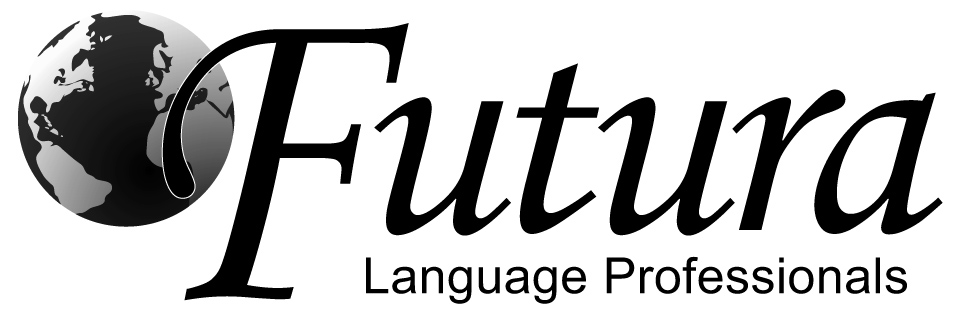 *This is a simplified lesson plan outline to reference during class.Class Greeting & IntroductionAttendance ProceduresName tags & Seating ArrangementLa Merienda (if applicable) & Notas CulturalesClassroom Management InformationStudent Responsibility PosterStar Chart with CertificatesAttention GetterPuppet Introduction & GreetingsGreeting Song & Conversation practiceInteractive activity: Pack for school and introduce new vocabulary with flashcards/props“Los días de la semana” song¿Dónde está? gameVoy a la escuela activity¿Dónde está….en la clase de música? Activity (Scavenger Hunt)El proyecto de la canción: “Los Pollitos Dicen”¿Qué falta? ActivityEl/La Maestro(a) dice toca.. (Simon says)Bailamos activity (younger students) OR La clase activity (older students)Closing & Goodbye songHand out Reward stickers for Star Chart (place on certificates)Orderly Dismissal (line up at door before dismissing class)